Рассмотрено                                                                            Утверждено приказом на педагогическом совете МАОУ «СОШ №4»                   директора МАОУ«СОШ» №4      Протокол № 1 от «25» марта 2024                                         от «26» «марта» 2024 № 262Положение о конфликте интересовв  МАОУ «СОШ №4»1. Общие положенияНастоящее Положение о конфликте интересов (далее – Положение) в МАОУ «СОШ №4» (далее – Образовательное учреждение) разработано в соответствии с Федеральным законом от 25.12.2008 № 273-ФЗ «О противодействии коррупции», Федеральным законом  от 29.12.2012 № 273-ФЗ «Об образовании в Российской Федерации», статьей 27 Федерального закона от 12.01.1996 № 7-ФЗ «О некоммерческих организациях» с учетом Методических рекомендаций по разработке и принятию организациями мер по предупреждению и противодействию коррупции, разработанных Министерством труда и социальной защиты Российской Федерации, в целях определения системы мер по предотвращению и урегулированию конфликта интересов в рамках реализации уставных целей и задач автономного учреждения.Основной задачей деятельности Образовательного учреждения по предотвращению и урегулированию конфликта интересов является ограничение влияния частных интересов, личной заинтересованности работников Образовательного учреждения на реализуемые ими трудовые функции, принимаемые деловые решения.Конфликт интересов - ситуация, при которой личная заинтересованность (прямая или косвенная) работника влияет или может повлиять на надлежащее исполнение им должностных обязанностей и при которой возникает или может возникнуть противоречие между личной заинтересованностью работника и правами и законными интересами Образовательного учреждения, способное привести к причинению вреда правам и законным интересам, имуществу и (или) деловой репутации Образовательного учреждения.Под личной заинтересованностью работника Образовательного учреждения  понимается  заинтересованность работника, связанная с возможностью получения им при исполнении должностных обязанностей незаконных доходов в виде денег, ценностей, иного имущества или услуг имущественного характера, иных имущественных прав для себя или для третьих лиц.Действие настоящего Положения распространяется на всех работников Образовательного учреждения, в том числе выполняющих работу по совместительству.Содержание настоящего Положения доводится до сведения всех работников Образовательного учреждения под роспись, в том числе при приеме на работу (до подписания трудового договора).2. Основные принципы управления предотвращением и урегулированием конфликта интересов2.1. Деятельность по предотвращению и урегулированию конфликта интересов в Образовательном учреждении осуществляется на основании следующих основных принципов:- приоритетное применение мер по предупреждению коррупции;                          - обязательность раскрытия сведений о реальном или потенциальном конфликте интересов;- индивидуальное рассмотрение и оценка репутационных рисков для Образовательного учреждения при выявлении каждого конфликта интересов и его урегулировании;- конфиденциальность процесса раскрытия сведений о конфликте интересов и процесса его урегулирования;- соблюдение баланса интересов Образовательного учреждения и работника Образовательного учреждения при урегулировании конфликта интересов;- защита работника Образовательного учреждения от преследования в связи с сообщением о конфликте интересов, который был своевременно раскрыт работником Образовательного учреждения и урегулирован (предотвращен) Образовательным учреждением.3. Обязанности работника Образовательного учреждения в связи с     раскрытием и урегулированием конфликта интересов3.1.	Работник Образовательного учреждения при выполнении своих должностных обязанностей обязан:- соблюдать интересы Образовательного учреждения, прежде всего в отношении целей его деятельности;- руководствоваться интересами Образовательного учреждения без учета своих личных интересов, интересов своих родственников и друзей;- избегать ситуаций и обстоятельств, которые могут привести к конфликту интересов;- раскрывать возникший (реальный) или потенциальный конфликт интересов;- содействовать урегулированию возникшего конфликта интересов.3.2.	Работник Образовательного учреждения при выполнении своих должностных обязанностей не должен использовать возможности Образовательного учреждения или допускать их использование в иных целях, помимо предусмотренных учредительными документами учреждения.3.3. Педагогический работник Образовательного учреждения не вправе оказывать платные образовательные услуги обучающимся в данном Образовательном учреждении, если это приводит к конфликту интересов педагогического работника.4. Порядок раскрытия конфликта интересов работником Образовательного учрежденияРаскрытие конфликта интересов осуществляется в письменной форме путем направления на имя Директора Образовательного учреждения сообщения о наличии личной заинтересованности при исполнении обязанностей, которая приводит или может привести к конфликту интересов в соответствии с Приложением № 1 к настоящему Положению.Указанное в пункте 4.1 настоящего Положения сообщение  работника Образовательного учреждения передается  директору или должностному лицу Образовательного учреждения, ответственному за противодействие коррупции, и подлежит регистрации в течение двух рабочих дней со дня его поступления в журнале регистрации сообщений работников Образовательного учреждения о наличии личной заинтересованности (Приложение № 2 к настоящему Положению).4.4.	Допустимо первоначальное раскрытие информации о конфликте
интересов в устной форме с последующей фиксацией в письменном виде.5. Механизм предотвращения и урегулирования конфликта интересов в Образовательном учреждении5.1. Работники Образовательного учреждения обязаны принимать меры по предотвращению ситуации конфликта интересов, руководствуясь требованиями законодательства и Перечнем типовых ситуаций конфликта интересов и порядком их разрешения в учреждении (Приложение № 1 к настоящему Положению).5.2. Способами урегулирования конфликта интересов в Образовательном учреждении могут быть:- ограничение доступа работника Образовательного учреждения к конкретной информации, которая может затрагивать его личные интересы;- добровольный отказ работника Образовательного учреждения или его отстранение (постоянное или временное) от участия в обсуждении и процессе принятия решений по вопросам, которые находятся или могут оказаться под влиянием конфликта интересов;-  пересмотр и изменение функциональных обязанностей работника Образовательного учреждения ;- перевод работника Образовательного учреждения на должность, предусматривающую выполнение функциональных обязанностей, исключающих конфликт интересов, в соответствии с Трудовым кодексом Российской Федерации (далее - ТК РФ);- отказ работника Образовательного учреждения от своего личного интереса, порождающего конфликт с интересами Образовательного учреждения;-   увольнение работника  Образовательного учреждения  по основаниям, установленным ТК РФ;      5.3. 	При принятии решения о выборе конкретного способа урегулирования конфликта интересов учитывается степень личного интереса работника Образовательного учреждения, вероятность того, что его личный интерес будет реализован в ущерб интересам Образовательного учреждения 6.Ответственность работников Образовательного учреждения за несоблюдение настоящего ПоложенияСогласно части 1 статьи 13 Федерального закона «О противодействии коррупции» граждане Российской Федерации, иностранные граждане и лица без гражданства за совершение коррупционных правонарушений несут уголовную, административную, гражданско-правовую и дисциплинарную ответственность в соответствии с законодательством Российской Федерации.6.2.	Сделка, в совершении которой имеется заинтересованность, которая
совершена    с    нарушением    требований статьи 27 Федерального закона от 12.01.1996 № 7-ФЗ «О некоммерческих организациях», может быть признана судом недействительной в соответствии с указанными положениями Федерального закона и нормами гражданского законодательства.6.3. Заинтересованное лицо несет перед Образовательным учреждением ответственность в размере убытков, причиненных им Образовательному учреждению. 6.4. Если убытки причинены Образовательному учреждению несколькими заинтересованными лицами, их ответственность перед Образовательным учреждением  является солидарной.7. Вступление в действие настоящего Положения7.1. Настоящие Дополнения вступают в силу с даты их утверждения приказом директора МАОУ «СОШ №4».Приложение № 1к Положению о конфликте интересовв МАОУ «СОШ №4»Сообщениео наличии личной заинтересованности при исполнении обязанностей, которая                                                                                         приводит или может привести к конфликту интересов  Сообщаю о возникновении у меня личной заинтересованности при исполнении обязанностей, которая приводит или может привести к конфликту интересов (нужное подчеркнуть).Обстоятельства, являющиеся основанием возникновения личной
 заинтересованности:	________________________________________________________________________________________________________________________________________________________________________________________       Обязанности   в   соответствии   с   трудовым   договором,      на      исполнение которых влияет или может повлиять личная заинтересованность:        _______	______________________________________________________________________________________________________________________________________________               Предлагаемые   меры по предотвращению или урегулированию   конфликта
интересов:	_____________________________________________________________________Лицо, направившее сообщение _________________________ «____»____20__	г.                                 (подпись)        (расшифровка подписи)Лицо, принявшеесообщение      	«	»	20	г.(подпись)      (расшифровка подписи)Регистрационный номер в журнале регистрации заявлений, обращений, жалоб граждан	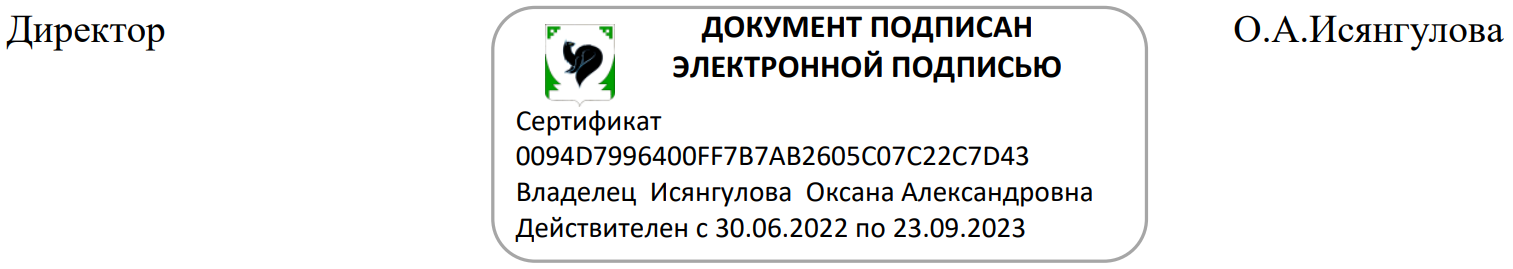 